Direction de l’académie de Paris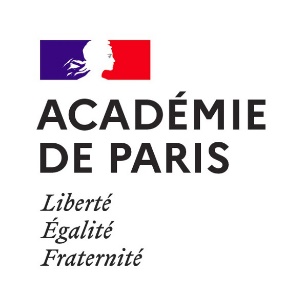 Annexe 1 – Formulaire de demande de détachement dans le cadre du choc des savoirsPartie à renseigner par l’agent (TOUS les champs doivent être renseignés)Nom d’usage : …………………………………………………… Nom de famille :………………………………………………………………………………Prénom(s) : ……………………………………………………….  Date de naissance : ……… /………/………Corps / grade / discipline (à l’éducation nationale) : …………………………………………………………………………………………………….Ancien personnel bi-admissible :	□ oui	□ nonDate de titularisation : ………………………………………………………………………………………………………………….......................................Académie / département d’origine : ………………………………………………………………………………………………………………………………..Position administrative :	□ activité	□ détachement	□ disponibilité□ congé (parental, de formation, de non activité pour études)□ autre : ……………………………………………………………………………………………………………………….Numéro et libellé de la voie : ……………………………………………………………………………….……………………………………………………Code postal : …………………………………… Ville : ………………………………………………........................................................................Pays : ………………………………………………….. Informations complémentaires : ………………………………………………………………………Tél. fixe : ………………………………………...... Tél. mobile : ……………………………………………………………………………………………………Mél. professionnel (*) : …………………………………………………………………………………………………………………………………………………………Mél. personnel  (*)  :  …………………………………………………………………………………………………………………………………………………………(*un mél valide est nécessaire pour maintenir le lien avec l’administration d’origine)Diplômes détenus :     □ Doctorat : 				Dénomination :     □ Master 2 (Bac+5) :                                            Dénomination :       □ Master 1 (maîtrise ou Bac +4)                           Dénomination :      □ Licence :                                             Dénomination :A                                  le                   Signature de l’agent :Pièces jointes :Curriculum vitae I-Prof,Lettre de motivation,Annexe 2 : avis de l’IEN de circonscription,Copie du diplôme demandé.Pour les personnels hors position d’activité : Arrêté de position sera transmis en pièces complémentaires.